LAKIREDDY BALI REDDY COLLEGE OF ENGINEERING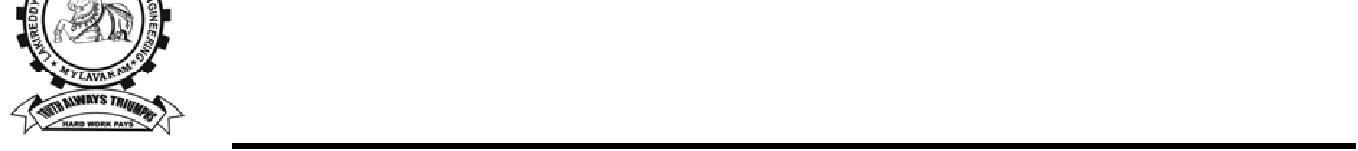 2) NUMBER OF CATEGORY “B” SEATSAs per the Government Orders, category “B” seats are 30% of the “total intake” in each branch. ELIGIBILITY CRITERIA FOR ADMISSION INTO B.Tech. COURSE Selection for admissions will be made strictly on merit basis in the following order (as per the guidelines laid down by A.P.S.C.H.E and Govt.of Andhra Pradesh.NRI candidates Candidates from other states and union territories of India, on the basis of ranks obtained either in the Common Entrance Test or AIEEE (JEE-main) Candidates who secured at least 50% aggregate marks in the qualifying examination (10+2). BLANK APPLICATION FORMS Candidates can obtain blank application form from the office of the college between 9.00 a.m. & 4.00 p.m. on all working days from 09-06-2016 to 17-06-2016. APPLICATION FORMS CAN BE DOWN-LOADED FROM WEB-SITE: Candidates   can   download   the   application   form   the   college   website www.lbrce.ac.inPhoto copies of certificates to be submitted along with application form Cash/D.D. for Rs. 1000/- AIEEE/EAMCET – Rank Card 10th Class (S.S.C.) certificate Intermediate marks statements (1 & 2 year) 1 - 7) FILLED-IN APPLICATION FORMS:Filled-in application form has to be submitted with registration fee of Rs. 1000/- either in cash or by Demand Draft drawn in favour of Lakireddy Bali Reddy College of Engineering”, payable at Mylavaram.8) LAST DATE OF SUBMITTING APPLICATIONS: On or before 17-06-20169) FEE PARTICULARS:Maximum “tuition fees”, per year, as fixed by “Admission and Fee Regulatory Committee” for “Category B seats” is as follows:Tuition Fee for all branches:	78,800/-*  (Subject to the Government Order of 
 				A.P.State Govt.)At the time of admission, tuition fees shall be paid in full.10) List of selected candidates will be displayed on notice board of the college and also in LBRCE website (www.lbrce.ac.in) on 23-06-2016.11) The following documents are required at the time of admissionCash/D.D. for Rs. 1000/- AIEEE (JEE-Main) / EAMCET – Rank Card 10th Class (S.S.C.) certificate Intermediate marks statements (1 & 2 year) Transfer Certificate Conduct & Study certificate 4 pass-port size photographs DIRECTOR- 2 -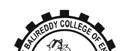 (Autonomous)(Autonomous)(Autonomous)(Autonomous)L.B.Reddy Nagar, Mylavaram – 521 230, Krishna (Dt.)L.B.Reddy Nagar, Mylavaram – 521 230, Krishna (Dt.)L.B.Reddy Nagar, Mylavaram – 521 230, Krishna (Dt.)L.B.Reddy Nagar, Mylavaram – 521 230, Krishna (Dt.)Ph: 08659-222933, 223936. Fax: 08659-222931Ph: 08659-222933, 223936. Fax: 08659-222931Ph: 08659-222933, 223936. Fax: 08659-222931Ph: 08659-222933, 223936. Fax: 08659-222931Email: lbcemym@lbrce.ac.inWebsite: www.lbrce.ac.inWebsite: www.lbrce.ac.inWebsite: www.lbrce.ac.inINFORMATION PERTAINING TO ADMISSION INTO FIRST YEARINFORMATION PERTAINING TO ADMISSION INTO FIRST YEARINFORMATION PERTAINING TO ADMISSION INTO FIRST YEARINFORMATION PERTAINING TO ADMISSION INTO FIRST YEARB.Tech. for “Category B seats” for the academic year  2016 – 17B.Tech. for “Category B seats” for the academic year  2016 – 17B.Tech. for “Category B seats” for the academic year  2016 – 17B.Tech. for “Category B seats” for the academic year  2016 – 171)COURSES OFFEREDCategoryCategorySl.Branches“Total intake”‘B’ Seats‘B’ Seats1Electronics & Communication Engineering180541Electronics & Communication Engineering1802Electrical & Electronics Engineering120362Electrical & Electronics Engineering1203Computer Science & Engineering120363Computer Science & Engineering1204Mechanical Engineering180544Mechanical Engineering1805Information Technology60185Information Technology606Electronics & Instrumentation Engineering60186Electronics & Instrumentation Engineering607Aero Space Engineering60187Aero Space Engineering608Civil Engineering60188Civil Engineering60